Актуальность выбранной темыРассматривая картинки о домашних животных, дети не смогли ответить на вопросы: «Как называют детёнышей животных?», «Кто где живёт?», «Кто за ними ухаживает?», «Чем питаются?», «Какую пользу они приносят человеку?» Дети не имели достаточных знаний. Чтобы ответить на эти вопросы мы решили провести проект «Домашние животные».Воспитывать основы экологического сознания у детей надо с раннего детства. Нужно учить заботиться о природе, беречь её. Домашние животные – это часть природы. Так пусть наши дети будут экологически образованными, эмоционально отзывчивыми, способными сопереживать. Проект позволяет расширить представления у детей о домашних животных и правилах ухода за ними, воспитывать бережное, заботливое отношение детей к животным.Цели и задачи проектаЦель проекта: обогатить знания детей о домашних животных. Дать детям представление о домашних животных и их детёнышах, их внешнем виде, повадках, роли животных в жизни человека. Познакомить детей с местом их проживания. Воспитывать любовь, уважение и заботливое отношение к домашним животным.Основные задачи : Познавательное развитие: учить узнавать и называть домашних животных по внешнему виду. Дать представление чем питаются. Закрепить представление о домашних животных (живут рядом с человеком, люди заботятся о животных, животные приносят пользу людям).Формировать умение различать домашних животных и их детёнышей (кот-кошка-котёнок, пёс-собака-щенок, козёл-коза-козлёнок и т. д., подражать их голосу. Развивать познавательную активность. Воспитывать у детей любовь к животным, заботливое отношение к ним.Речевое развитие: формировать навыки составления короткого рассказа о животных.Развивать умение отвечать на вопросы и вести диалог.Развивать мышление, воображение, память, обогащать словарный запас.Рассматривание плаката, иллюстраций, картинок о домашних животных.Развивать у детей интерес к природе, эмоциональную отзывчивость. Учить слушать художественные произведения, запоминать небольшие стишки, отгадывать загадки. Развивать у детей интерес к устному народному творчеству, русским народным сказкам о домашних животных. Учить драматизировать небольшие отрывки.Социально-коммуникативное развитие: развивать умение общаться со сверстниками в процессе игровой деятельности. Во время игр развивать интерес к окружающему миру.Закрепить правила безопасного поведения при общении с животными.Воспитывать интерес к труду взрослых, оказывать посильную помощь при уходе за домашними животными.Художественно-эстетическое развитие: развивать творческие способности. Совершенствовать навыки и умения в рисовании, лепке.Учить запоминать и исполнять небольшие песенки, передавать в них художественный образ, эмоциональное настроение.Физическое развитие: учить передавать в движениях и жестах повадки домашних животных, развивать все виды моторики. Формировать умение координировать речь с движениями. Формировать предпосылки к ЗОЖ – мыть руки после общения с животными.Структура:Рекомендуется для работы с детьми II младшей группы детского сада и включает в себя следующие направления:Приобщение к художественной литературе.Познавательное развитиеРечевое развитиеСоциально-коммуникативное развитиеХудожественно-эстетическое развитиеЭтапы проектаI  этап – подготовительный.Направлен на обогащение развивающей среды.1. Подбор методической литературы по теме проекта.2. Подбор художественной литературы, загадок по теме «Домашние животные».3. Подбор наглядно-дидактических пособий, демонстрационного материала, набор игрушек домашних животных.4. Привлечь родителей к работе над проектом: изготовление книги о домашних животных, шапочек для инсценировок и подвижных игр, макета «Домашние животные», принести фотографии для стенда «Наши любимцы».II этап – Основной. Работа по образовательным областямIII этап –Заключительный. Подведение итогов о проделанной работе Предварительная работа: сбор материала, беседы, чтение художественной литературыПродукт проектной деятельности: фотографии, папка-проекты, лепка, рисунки, дидактические игры.Участники проекта- дети второй младшей группы- воспитатели- родители.Вид проекта:Краткосрочный, познавательно – игровой Продолжительность проекта: 1 неделяПредполагаемые результаты:У детей будет сформулировано понятие домашние животные. Дети будут правильно называть животных и их детёнышей. Знать чем они питаются. Как надо за ними ухаживать. Какую пользу они приносят людям.Повысится познавательный интерес к животным, появится желание заботиться о них.Расширятся коммуникативные и творческие способности детей. Обогатится словарный запас детей.Формы реализации проекта:Использование сказочных персонажейРолевые, дидактические. Продуктивная деятельность (лепка, рисование)Чтение художественной литературы.Этапы реализации проектаI  этап. ПодготовительныйПостановка цели и задач проекта.Подбор художественной литературы, подбор дидактического и иллюстрированного материалаСоздание предметно-развивающей среды для самостоятельнойдеятельности детейII этап. СодержательныйIII этап. ИтоговыйЗадачи:Задачи по накоплению у детей представлений о домашних животных, формированию интереса к домашним животным.Познавательный интерес детей к домашним животнымВ заключение работы над проектом «Домашние животные» следует сделать вывод:Для достижения поставленной цели целесообразно использовать разнообразие форм и методов работы: литературно-художественный, изобразительный, наглядный, беседыРаботу по воспитанию и образованию необходимо вести используя все виды деятельности.Мероприятия:Выставка детских и совместных работ.Конспект занятия  по конструированию«Забор для домашних животных»Цель: Заинтересовать детей игрой со строительным материалом.Задачи:- Формировать умение детей различать предметы по высоте («высокий –низкий») ;- Развивать умение сооружать постройку по образцу.-Воспитывать усидчивость, умение строить прочные постройки.Способы: Беседа, рассматривание картинок, игровая мотивация,пальчиковая гимнастика, совместная постройка забора из кирпичиков,рефлексия.Средства: Картинки с изображением заборов, детали строительногоматериала (кирпичики и кубики разного цвета, кукла, игрушки-домашниеживотные.Ход деятельности:Воспитатель рассматривает с детьми картинки с изображением разныхзаборов (высоких и низких, из кирпичиков и кубиков) .Беседует о назначениизаборов, о том какие они бывают.Просит детей показать на картинках высокие и низкие заборы.Раздается стук в дверь: (приход куклы Кати)Кукла грустным голосом здоровается с детьми.Воспитатель: Дети, посмотрите, а кукла Катя почему- то очень грустная,Катя, что с тобой случилось?Кукла рассказывает, что она не может собрать домашних животных. Как быя ни старалась, они все равно разбегаются.Воспитатель: Дети, а давайте мы поможем кукле Кате, что же нужно сделать, чтобыживотные не разбегались? Как вы думаете?Дети: Нужно построить забор.Воспитатель: Правильно дети, нужно построить забор.У меня есть волшебная коробочка. Давайте посмотрим, что в ней лежит.Дети достают из коробки кирпичики, кубики.Воспитатель: Что это?Дети: Кирпичик.Воспитатель: Какого цвета кирпичик?Дети: Красного.Воспитатель: А это что?Дети: Это кубик.Воспитатель: А кубик какого цвета?Дети: Синего.Воспитатель: Для чего нам нужны кирпичики и кубики?Дети: Чтобы построить забор.Воспитатель: Дети, посмотрите на наши схемы, по какой схеме мы можемпостроить забор (воспитатель совместно с детьми рассматривают схемыпостроек заборов). Воспитатель предлагает детям построить забор изкирпичиков, т. к. он будет высокий и животные не разбегутся.Воспитатель предлагает детям поудобнее сесть за столы и поиграть спальчиками.Проводится пальчиковая гимнастика «Замок».«На двери весит замок,Кто его открыть бы мог?Повертели, покрутили… .И открыли (дети выполняют игровые действия по показу воспитателя) »Затем воспитатель предлагает приступить к совместной постройке забора,напоминает детям, что кирпичики необходимо приставлять другк другу плотно, тогда забор получится прочным.Воспитатель: Вот какой замечательный у нас получился забор. А какой он?Низкий или высокий?Ответы детей – высокий.Воспитатель: А прочный ли он? Давайте проверим, наберем через нос воздух и подуем на забор. Что случилось? Забор не упал. Кукла Катя улыбается.Воспитатель: Молодцы дети! Прочный построили забор. Посмотри, Катя,какой высокий и крепкий забор получился у наших детей. Теперь твоиживотные ни куда не разбегутся.Кукла Катя: Спасибо, ребята! Вы мне очень помогли!Рефлексия:Воспитатель:Кто к нам приходил сегодня в гости?Кому мы оказали помощь?Что мы построили?А какой забор у нас получился?А сейчас я предлагаю вам помочь кукле Кате собрать животных за забор.Дидактическая игра«Найди где чья тень»Цели: учить находить заданные силуэты.Закрепление знаний детей о домашних животных.Развитие  зрительного восприятия детей, внимания, логического мышления. Развитие приемов зрительного наложения.Развитие памяти, наблюдательности и усидчивости.Оборудование: 12 карточек с изображением посуды. 12 карточек с изображением силуэтов. Правила — 1 штука.Ход игры: Ведущий раздает детям карточки с заданными силуэтами. Предлагает детям рассмотреть их. Затем ведущий показывает одну из карточек с изображением домашних животных  и называет его. Дети должны найти, среди имеющихся у них карточек, нужный силуэт. Если ребёнок правильно нашёл карточку, то он накладывает цветное изображение на тень.Сюжетно-ролевые игры «Лошадка»Игра «Лошадка»Цель. Развитие у детей способности принять на себя роль животного.Игровой материал. Предметы-заместители, игрушки, султанчики, картинки, иллюстрации.Подготовка к игре. Знакомство с отличительными признаками лошадки по картинкам, иллюстрациям, чтение стихов и рассказов про лошадку и жеребят.Игровые роли. Лошадка, жеребята.Ход игры.Воспитатель предлагает детям поиграть и берет на себя роль цирковой лошадки: «Я цирковая лошадка. У меня есть копыта. Вот они. Посмотрите, как я ими бью. А это мой пышный хвост (показывает воображаемый хвост). Вот грива. Вам стригут волосы? Мне тоже стригут гриву и хвост, чтобы они были красивые. Когда я выступаю в цирке, мне надевают на голову султанчик, вот такой (показывает, но не надевает). Посмотрите, какие красивые лошадки в цирке (показывает картинку). В цирке меня учат красиво скакать (воспитатель показывает). А как я прыгаю через бревно, показать? Я и танцевать умею. Когда выступление заканчивается, я делаю всем поклон (показывает). Больше всего я люблю выступать перед маленькими ребятишками, они хорошо умеют хлопать. А когда все уйдут из цирка, я остаюсь, потому что живу в цирке. Ем травку (сено), хлебушек и отдыхаю после выступления. Жаль, что у меня нет деток — маленьких жеребят. Если бы у меня были жеребятки, я бы научила их выступать в цирке. У меня даже есть красивые султанчики для жеребят. Кто хочет быть моим жеребенком?». Ребята берут на себя роли жеребят. Педагог продолжает дальше: «А где у тебя, жеребеночек, копыта? Покажи, как ты умеешь бить копытами. А хвост есть у тебя? Тебе стригли хвостик, жеребеночек? Ты хочешь выступать в цирке? Примерь на голову султанчик и станешь настоящей лошадкой».Игра «Кошка»Цель. Развитие у детей способности принять на себя роль животного.Игровой материал. Предметы-заместители, игрушки.Подготовка к игре. Знакомство с отличительными признаками кошки по картинкам, иллюстрациям, чтение стихов и рассказов про кошку и котят.Игровые роли. Кошка, котята.Ход игры.Воспитатель может начать игру с чтения рассказа В. Гербовой «Про девочку Катю и маленького котенка».«Вышла Катя гулять. Подошла к песочнице и стала делать куличики. Много куличиков испекла. Устала. Решила отдохнуть и села на скамейку. Вдруг слышит: мяу-у-у. Котенок мяукает: тоненько так, жалобно. «Кис-кис-кис», — позвала Катя. И из-под скамейки вылез черненький пушистый комочек. Взяла Катя котенка на руки, и он замурлыкал: мурры-мурр, мурры-мурр. Пел-пел и уснул. А Катя сидит тихо, не хочет котенка будить.—  Я тебя ищу, ишу! — сказала бабушка, подойдя к Кате. — Чего притихла?—  Ц-ц-ц, – Катя приложила палец к губам и показала на спящего котенка.Потом Катя с бабушкой обошли всех соседей, чтобы узнать, не потерялся ли у кого-нибудь маленький черный котенок, который умеет звонко мурлыкать. Но котенок оказался ничейным. И бабушка позволила Кате взять его домой». После этого воспитатель может побеседовать с детьми о котятах.Затем предлагает детям поиграть. «Я буду кошкой. У меня пушистая шерстка и мягкие лапки (показывает). У меня длинный хвост и маленькие ушки (показывает воображаемый хвост, а потом ушки). Я люблю лакать молочко, сметану. Обожаю ловить мышек. Больше всего на свете я люблю играть с клубочками из ниток или с мячиком. Закатится мячик под стул, а я достаю лапкой. И еще… Я люблю играть со своим хозяином Петей. Он бегает от меня с бумажкой на ниточке, а я ловлю бумажку. Поймаю бумажку, и Петя гладит меня по спинке, умницей называет. Мне нравится, когда меня ласкают, и я мурлычу: мур-мур. Да вот беда. Уехал мой хозяин Петя к бабушке. Теперь я скучаю. Не с кем мне играть. И котят у меня нет. Вот были бы котята, я бы поиграла с ними. Мы полазили бы по лесенкам, побегали за мячами и намяукались бы вдоволь. Мяу-мяу, хочу чтобы у меня были котята. Кто хочет быть моими котятами?».Когда ребята войдут в образ котят, воспитатель говорит: «Котята, покажите ваши ушки. А хвостики у вас есть? (воображаемые) А что вы любите кушать? Как вы любите играть? Как вы мяучите?».Затем педагог обязательно должен похвалить детей. Угостить котят молочком, используя вымышленные чашечки (ладошки вместе), приговаривая: «Этому котенку налила, и этому налила, и этого котенка не забыла. Котята, посмотрите на этого котенка. Правда, он рыженький? Угощайся, Рыжик, молочком».Дальше педагог может продлить игру в разных направлениях (все будет зависеть от его творчества), но только при условии, что этого хотят дети, что у них сохранился интерес к игре. Можно пойти на улицу, поиграть «со своим хвостом», «помяукать», кто громче, и т. д.Завершить игру можно так. Воспитатель говорит, что мама кошка была в игрушечном магазине и принесла вам подарки. «Бегите ко мне, буду подарки раздавать. Ну, вот, всем раздала. Можно всем заняться делом. Потом пойдем гулять».Конспект занятия по рисованию «Зернышки для цыплят»Цель: - учить детей называть «один», «много».- учить детей правильно держать тремя пальцами ватную палочку;- закреплять желтый цвет;- воспитывать доброе отношение к домашним животным.Словарная работа: зернышки, клюют, курочка – ко-ко-ко, цыплята – пи-пи-пи, клюв.Оборудование: игрушка курочка с цыплятами, картина курочка с цыплятами, запись песни: «Вышла курочка гулять… ., краски (желтый, красный цвета, салфетки, ватные палочки, готовы листы с нарисованными цыплятами, стаканчики с водой.Предварительная работа: рассматривание с детьми картины «Курочка с цыплятами».Ход занятия:Сюрпризный момент.Воспитатель приглашает детей в групповую комнату, и дети становятся полукругом.В группе слышится чей-то голос: «Ко-ко-ко, ко-ко-ко».Воспитатель: - Ребята, как вы думаете, кто это сказал? (ответы детей хором «курочка») .Воспитатель: Давайте ее поищем?После того как дети нашли курочку.Воспитатель: - Ой, ребята, она не одна, а со своими цыплятами. Это она их звала и говорила – ко-ко-ко.Воспитатель: - Ребята, что курочка любит кушать? (ответы детей хором «зернышки») .Воспитатель: Правильно.Воспитатель: - Покажите, как она клюет зернышки?Дети имитируют движения пальчиками по ладошке (Пальчиковая гимнастика).Воспитатель: - А как курочка зовет своих цыплят? (пи-пи-пи) .- Кого она так зовёт? (ответы детей «цыплят»).- Вот цыплята прибежали, рядом с мамочкою встали.- Как цыплята говорят? (пи-пи-пи) .- Да, они пищат. А мама курочка говорит: «Ко-ко-ко, не ходите далеко! »А теперь мы с вами поиграем. Я превращаю вас в цыплят, а я ваша мама курочка. Вы повторяете все движения за мной, руки – это наши крылышки. Звучит запись песни «Вышла курочка гулять… »Вышла курочка гулятьСвежей травки пощипать,А за ней ребятки -Желтые цыплятки!(Дети ходят по кругу за воспитателем)Ко-ко-ко, ко-ко-ко,Не ходите далеко,Лапками гребите,Зернышки ищите!Съели толстого жука,Дождевого червяка,(Дети поглаживают животик) .Выпили водицыПолное корытце!(Дети разводят руками в стороны) .- Что кушают еще цыплята в песни? (жука, червяка) .- Курочка беспокоится, что зернышек ей сейчас не найти.Воспитатель предлагает детям нарисовать зернышки для цыплят.(Дети присаживаются за столы)Дети, посмотрите – это палочка, которой будем рисовать зернышки.- Сколько, зернышек у нас? (хоровые ответы – «много») .- А сколько курочек? (Одна).Дети рисуют зернышки.Молодцы!Давайте попрощаемся с курочкой и цыплятами им пора уходить домой.Пальчиковая гимнастика «Козочка»-Шел старик дорогоюИдти пальчиками по столу-Нашел козу безрогую.Показать пальчиками рога-Давай коза попрыгаем,Постучать пальцами по столу-Ножками подрыгаем.-А коза бодается,Снова показать рога-А старик ругается.Погрозить пальчикомДыхательная гимнастика «Кошечка»Произносить «Мяу-мяу-мяу». (Произносить тихо и громко) .Физминутка«Зверятки на зарядке»И утята, и котята,И козлята, и щенки,Все собрались на зарядку,Чтобы силу обрести. (Собираемся в круг.)Головой кивает утка,Повтори и ты малютка. (Наклоны головой 5-6 раз.)Кошка вертит головой,Ну и мы не отстаем. (Вращение головой в одну и другую стороны по 5 раз.)Козлик ноги разминает,На носочках он шагает. (Ходьба на носочках по кругу.)А потом утятки,Ходят все на пятках. (Ходьба на пятках по кругу.)Бегает собакаНа окрепших лапах. (Легкий бег по кругу.)То за мухой понесется,То обратно развернется. (Бег по кругу с разворотом по сигналу "стоп".)И утенок, и котенок,И козленок, и щенок,Тянут-тянут свои лапки,Тянут прямо в потолок. (Поднимаем руки вверх.)А потом на плечи - скок. (Руки на плечи.)Ну и снова в потолок. (Руки вверх.)Повторим еще разок. (5-6 раз.)А сейчас наклон вперед,И теперь наоборот. (Наклоны вперед - назад.)Вот теперь попрыгаем,Ножками подрыгаем. (Прыжки ноги вместе - ноги врозь.)Мы немножко отдохнем,Носом резко все вдохнем,Ртом протяжно выдыхаем. (5-6 раз.)И зарядку продолжаем.Шагом марш! Идем по кругу. (Ходьба с высоко поднятыми коленями.)Взглядом ищем рядом друга (Смотрим в затылок товарищу, чтоб круг не поломался.)Все, закончилась зарядка,Со здоровьем все в порядке!Зрительная гимнастика«Кошка»Вот окошко распахнулось,
(Разводят руки в стороны.)
Кошка вышла на карниз.
(Имитируют мягкую, грациозную походку кошки.)
Посмотрела кошка вверх.
(Смотрят вверх.)
Посмотрела кошка вниз.
(Смотрят вниз.)
Вот налево повернулась.
(Смотрят влево.)
Проводила взглядом мух.
(Взглядом проводят «муху» от левого плеча к правому.)
Потянулась, улыбнулась
И уселась на карниз.
(Дети приседают.)
Глаза вправо отвела,
Посмотрела на кота.
(Смотрят прямо.)
И закрыла их в мурчаньи.
(Закрывают глаза руками.)Театр на фланелеграфе «Цыпленок»Жил на свете цыпленок. Он был крошечный. Вот такой.                  (прикладывается картинка 1).Но он думал, что он очень большой, и когда гулял по двору, то важничал и задирал кверху голову. Вот так. (Картинка 1снимается, и прикладывается картинка 2.) И была у него мама, которую звали Пеструшка. Мама была вот такая. (Рядом с картинкой 2 прикладывается картинка 3).Она очень любила цыпленка и кормила его червяками. И были червяки вот такие. (Между картинками 2 и 3  прикладывается картинка 4.)        Как-то раз налетел на Пеструшку злой кот и погнал ее к самому озеру. А был кот вот такой.(Картинка 3 снимается, и прикладывается картинка 5.)      Цыпленок остался у забора один. Вдруг он видит — взлетел на забор петух, вытянул шею — вот так (картинка 5 снимается, прикладывается картинка 6) — и во все горло закричал:— Ку-ка-ре-ку! — и важно посмотрел по сторонам.— Я ли не удалец, я ли не молодец!      Цыпленку это очень понравилось. Он тоже вытянул шею —   вот так (обращается внимание на картинку 2) — и что было силы запищал:— Пи-пи-пи-пи! Я тоже удалец. Я тоже молодец!       Но споткнулся и шлепнулся в лужу вот так. (Картинка 2 снимается, прикладывается картинка 7).    В луже сидела лягушка. Она увидела его и засмеялась:- Ха-ха-ха! Ха-ха-ха! Далеко тебе до петуха.А была лягушка вот такая.(Рядом с картинкой 7 прикладывается картинка 8)Тут к цыпленку подбежала мама. Она пожалела и приласкала его. Вот так. (Картинка 7 снимается, на ее место прикладывается картинка 1 и рядом картинка 3.)Беседа на тему «Забавные животные»Задачи: активизировать словарь детей; продолжать знакомить детей с домашними животными и их детенышами; познакомить детей с домашним животным – овца и ее детенышем – ягненком; познакомить с понятием «домашние животные»; воспитывать бережное и заботливое отношение к домашним животным.Предварительная работа: рассматривание дидактических картин с изображением домашних животных; беседа о домашних животных.Материал: фигурки домашних животных (кошка, собака, корова, коза, свинья, овца, лошадь) и их детенышей.Методы и приемы: сюрпризный момент, вопросы детям, проблемная ситуация, загадывание загадок, чтение стихотворений о домашних животных.Ход занятия:- Ребята, я сегодня пришла в группу и увидела вот такой красивый мешочек! Давайте посмотрим, что в нем лежит?Достаю из мешочка по фигурке животного и загадываю загадки:Мягкие лапки, а в лапках царапки. (Кошка)- Ребята, кто это за животное?- Послушайте, что про себя рассказывает кошка:- Тише, птичка, тише!У трубы на крышеЧудо приключилосьХвост пушистый вырос!Далее загадываю загадку:С хозяином дружит,Домик сторожит,Живет под крылечком,А хвост колечком.- Кто это? (Собака)- Правильно! Послушайте:В миске косточка лежит,Двор хозяин сторожит.У него суровый нрав. Гав-гав!- А сейчас я загадаю вам еще одну загадку:Голодна – мычит,Сыта – жует,Малым деткам молока дает.- Кто это? (Корова)Зачитываю стихотворение:Солнце всходит, слышно: «шу-у!»Как не стыдно пастуху!Рано утром, в полшестого, хочет спать еще корова.После этого загадываю следующую загадку:Идет, идет, бородой трясет,Травки просит:«Ме-ме-ме, дай-ка травки мне-е-е».- Кто это? (Коза)Аналогично загадываю следующие загадки и после того, как дети отгадают, зачитываю стихотворения.Я копытами стучу, стучу.Я скачу, скачу.Грива вьется по ветру.Кто это?(Лошадь)Я люблю свою лошадку.Причешу ей шерстку гладко.Гребешком разглажу хвостикИ верхом поеду в гости.Хвост крючком,Нос пяточком.(Свинья)Появись, толстячок,Покажи пятачок:Не тебе ль я говорю!А в ответ: «Хрю-хрю! Хрю-хрю!»Шубу теплую в колечках носит тихая(Овечка)- Посмотрите, ребята! Это овечка. У нее очень теплая шерстка, из нее делают одежду людям. Послушайте:Завиточки и колечкиБез начала, без конца.- Бе-е! – заблеяла овечка. -Мама нам нужна – овца.- А вот это ее малыш-ягненок. Давайте скажем вместе. Кто это? (Овца), а это кто? (Ягненок)- Молодцы!Далее провожу с детьми малоподвижную игру «Лошадка», но перед этим задаю вопросы:- Ребята, кто это? (Кошка). А кто ее детеныш? (Котенок).- А это кто? (Собака). Кто ее детеныш? (Щенок).- Молодцы! Кто это? (Корова). Кто ее детеныш? (Теленок).- Кто это? (Коза). А как называется ее малыш? (Козленок). Правильно! Кто это? (Лошадь). Кто ее детеныш? (Жеребенок). Как называется это животное? (Свинья). А ее малыш? (Поросенок). Как называется это животное? (Овца). Как называется ее детеныш? (Ягненок).- Молодцы! А теперь давайте поиграем с вами в игру, которая называется «Лошадка».После игры дети подходят к столу:- Посмотрите, ребята! Наши малыши перепутали своих мам. Давайте поможем деткам найти их.Дети имитируют движения данных животных, используется звукоподражание.- Ребята, как вы думаете, помогли мы малышам найти своих мам? А теперь скажите мне: как называются эти животные? (Домашние).- Правильно! Это домашние животные. Как вы думаете, почему они называются «домашние»? (Живут с человеком). Правильно! Домашние животные живут рядом с человеком, поэтому их называют «домашние». Как вы думаете, животных можно обижать? Их надо беречь, ухаживать за ними. Если обидеть животных, им будет очень плохо, они будут переживать. А у вас есть домашние животные?- Ребята, о каких животных мы с вами сегодня говорили? (О домашних). Назовите их. Назовите детенышей домашних животных. А теперь давайте сделаем один большой домик из бумаги для всех животных и туда их поместимКонспект занятия по развитию речи «Домашние животные и их детеныши»Цель: Познакомить детей с домашними животными и их детенышами (корова, собака, лошадь, кошка).Задачи:1. Образовательная:Повторить знание о домашних животных и их детенышах.Способствовать воспитанию звуковой выразительности, произнесению звукоподражания: громко-тихо2. Развивающая:Развитее артикуляционного аппарата.Активизация словаря (собака-лает, корова-мычит; лошадь-цокает.Развитие психических процессов (воображение, память, внимание.)3. Воспитательная:Воспитывать умение слушать воспитателя внимательно, не отвлекаться.Воспитывать любовь и т.д.Формировать взаимоотношения между детьми.Оборудование: Деревянный домик, ограда. На доске домашние животные с детенышами.Атрибуты к музыкальной композиции: синтезатор, погремушки, рель, кепка, платок, деревья (ёлки, береза).Раздаточный материал: разрезные картинки.Ход:I. Вводная часть1. Приветствие: Дили-дили, дили-дили,Погремушки всех будилиВсех ежат, всех зайчат, всех засонь – медвежатДили-дили, дили-дили, встали все кого будили?Раз, два, раз, два: заниматься нам пора.2. Сюрпризный момент.Ребята, посмотрите, к нам снежинка в группу залетела «Подхожу к окну и снимаю снежинку», ой, а здесь письмо, что же в нем написано? Читаю «Милые дети, я приглашаю вас к себе в деревню, приезжайте буду ждать» Бабашка Глаша.3. Музыкальная композиция (на машине).Ну, что ребята, поедем к бабушке Глаши в деревню?- Да.- А на чем мы поедем к бабушке Глаши?- На машине.Воспитатель одевает кепку, беру руль в руку, посмотрите ребята, я превратилась в шофёра.Вот мы и приехали к бабашке Глаши в деревню, проходите, садитесь на стульчики.«Одела платок на плечи».II. Основная часть1. Артикуляционная гимнастика: ребята, а сейчас мы подготовим свои ротики для беседы: Упр. «Улыбка» потянули губки к ушкам, улыбнулись как лягушки. Упр. «Хоботок» Губки в трубочку сжимаем, хоботок мы получаем.2. Беседа о диких животных и их детенышах. Здравствуйте ребятишки, девчонки и мальчишки. Я очень рада, что вы приехали ко мне в гости, как доехали? Хорошо? А я в деревне живу не одна, и хочу вас познакомить с животными, которые живут в деревне со мной.Воспитатель поочередно показывает картины, на которых изображены взрослые животные и их детеныши, спрашивает:- Кто же на картине нарисован? (Индивидуальные и хоровые ответы детей.)- Правильно! Корова, а кто рядом с ней? Это её дётеныш – телёнок: кто же это?3. Упражнение по звукоподражанию: Повторите: «Корова с теленком» посмотрите ребята, корова большая, а теленок – маленький. Корова мычит громко и протяжно М-У-У-У, у теленок тихо М-У-У-У-У. Дети производят мычание коровы, и телка хором, и индивидуально.На лугу телёнок скачет, мууу кричит, но он плачет.Мать коровушку зовёт, Молоком поит она и телёнка, и тебяВоспитатель показывает следующую картинку, посмотрите, а кто на этой картинке нарисован?ЗагадкаЧтобы другом ею статьНужно косточку её датьНет, она не забиякаВ конуре живёт она… (собака).(Хор. и индив. ответы детей.)Собачка. Правильно, собака! А рядом кто с ней?Это её детёныш – щенок. Кто же это? Повторите (собака со щенком).Собака лает громко Ав-ав-ав, а щенок тихо тявкает тяф-тяфЗатем рассматривает картину лошадь с жеребенком.Лошадь большая кричит – иго-го громко, а жеребенок тихо.Выгнул шейку и копытца встал, вслед за мамой побежал.4. Физ.пауза: «Встали на ножки ребята, язычком работаем, ручкам показываем» Сели на стульчики, след. Картина «Кошка с котёнком».5. Беседа о кошке.Посмотри, играют в прятки, шаловливые котятки.Притаились у окошка,Тихо, тихо – мама кошка учит деточек играть.Мячик по полу катают, мышкой мяч воображают,То подбросят, то поймают.Мама кошка большая мяукает громко мяу – детки котятки мяукают тихо – мяу. Молодцы ребятки.III. Закрепление:1. Дидактическая игра «Найди пару»А у бабушки Глаши картинки, я их не могу собрать, помогите мне собрать картинки. (Разрезанные картинки дом. животные.)Всем по одной картинки раздать, найти пару, собрать.Молодцы ребятки, а за это я вам их подарю. Бабушка Глаша дарит игру дом. животные детям прощания.2. Музыкальная композиция «На машине».Ребята а нам пора отправляться в детский сад. На чем мы приехали к бабушке Глаши (на машине) поехали на ней обратно в детский сад. – Приехали.3. Итоговая беседа.- Куда мы сегодня ездили?- Кто вас пригласил в деревню?- Как зовут детёнышей кошки, собаки, коровы, лошади?Молодцы!4. Итоги занятия: Вот ребята мы с вами вспомнили домашних животных  и их детенышейЧтение художественной литературы«Сказка о глупом мышонке» Пела ночью мышка в норке:
- Спи, мышонок, замолчи!
Дам тебе я хлебной корки
И огарочек свечи.Отвечает ей мышонок:
- Голосок твой слишком тонок.
Лучше, мама, не пищи,
Ты мне няньку поищи!Побежала мышка-мать,
Стала утку в няньки звать:
- Приходи к нам, тётя утка,
Нашу детку покачать.Стала петь мышонку утка:
- Га-га-га, усни, малютка!
После дождика в саду
Червяка тебе найду.Глупый маленький мышонок
Отвечает ей спросонок:
- Нет, твой голос нехорош.
Слишком громко ты поёшь!Побежала мышка-мать,
Стала жабу в няньки звать:
- Приходи к нам, тётя жаба,
Нашу детку покачать.Стала жаба важно квакать:
- Ква-ква-ква, не надо плакать!
Спи, мышонок, до утра,
Дам тебе я комара.Глупый маленький мышонок
Отвечает ей спросонок:
- Нет, твой голос нехорош.
Очень скучно ты поёшь!Побежала мышка-мать
Тётю лошадь в няньки звать:
- Приходи к нам, тётя лошадь,
Нашу детку покачать.- И-го-го! - поёт лошадка.-
Спи, мышонок, сладко-сладко,
Повернись на правый бок,
Дам овса тебе мешок.Глупый маленький мышонок
Отвечает ей спросонок:
- Нет, твой голос нехорош,
Очень страшно ты поёшь!Стала думать мышка-мать:
Надо курицу позвать.
- Приходи к нам, тётя клуша,
Нашу детку покачать.Закудахтала наседка:
- Куд-куда! Не бойся, детка!
Забирайся под крыло!
Там и тихо и тепло.Глупый маленький мышонок
Отвечает ей спросонок;
- Нет, твой голос нехорош.
Этак вовсе не уснёшь!Побежала мышка-мать,
Стала щуку в няньки звать:
- Приходи к нам, тётя щука,
Нашу детку покачать.Стала петь мышонку щука -
Не услышал он ни звука:
Разевает щука рот,
А не слышно, что поёт...Глупый маленький мышонок
Отвечает ей спросонок:
- Нет, твой голос нехорош.
Слишком тихо ты поёшь!Побежала мышка-мать,
Стала кошку в няньки звать:
- Приходи к нам, тётя кошка,
Нашу детку покачать.Стала петь мышонку кошка:
- Мяу, мяу, спи, мой крошка!
Мяу-мяу, ляжем спать,
Мяу-мяу, на кровать.Глупый маленький мышонок
Отвечает ей спросонок:
- Голосок твой так хорош.
Очень сладко ты поёшь!Прибежала мышка-мать,
Поглядела на кровать,
Ищет глупого мышонка,
А мышонка не видать...Ребенок и окружающий мир«Домашние животные и их детеныши»Цель: Развитие познавательного интереса к окружающему миру, формирование представлений о домашних животных.Задачи:Образовательные:  Научить детей различать по внешнему виду и называть наиболее  распространенных домашних животных. Сформировать представление о животном, его внешнем виде, питании и его детеныше.Развивающие: Развивать понимание речи, мышление, память, внимание, наблюдательность.Речевые: Способствовать освоению диалоговой речи,  обогатить словарный запас детей.Воспитательные: Воспитывать любовь к домашним животным, их значимости в жизни человека, любознательности.Демонстрационный материал:Большой плакат с изображением домашних животных и их детенышей (корова, лошадь, баран, собака, кошка). Макеты или игрушки домашних животных (корова, лошадь, баран, собака, кошка).Раздаточный материал:Картинки с  изображением домашних животных на каждом столе и карточки с изображением детенышей домашних животных на каждого ребенка.Методические приемы: игровая ситуация, беседа-диалог, дидактическая игра «Домашние животные и их детеныши», физкультминутка, подведение итогов.Предварительная работа:1. Рассматривание иллюстрации из серии детских книжечек с изображением домашних животных и их детенышей.2. Чтение сказок «Волк и семеро козлят», «Зимовье зверей».Ход НОДДети сидят на стульях полукругом. Воспитатель сидит перед ними.Воспитатель.  Ребята, сегодня к нам пришли гости. Давайте поздороваемся с ними.Воспитатель ставит на стол перед детьми макеты домашних животных корову, лошадь, барана, собаку и кошку.Воспитатель.  Ребята, к нам в гости пришли домашние животные, а домашними они называются, потому что живут рядом с человеком, рядом с его домом. Человек за ними ухаживает, кормит, а взамен они дают нам очень много полезного. Давайте послушаем наших гостей.Воспитатель берет в руку макет коровы.Корова. Ребята, я корова я живу в хлеву, пасусь на лугу и ем траву, а зимой человек кормит меня сеном, взамен я даю вам ребята очень вкусное молочко.Воспитатель. Ребята, а как говорит корова, давайте помычим.Дети хором. Мууу…Воспитатель берет в руку макет барана.Баран.   Ребята, а меня называют баран, я тоже люблю кушать траву или сено, а вам ребята я даю густую шерсть, из которой вам вяжут теплые носочки, рукавички и шарфики.Воспитатель. Ребята, а баран говорит беее….Дети хором. Беее…Воспитатель берет в руку макет лошади.Лошадь. А я лошадь, я живу в стойле, ем сено, человек за мной ухаживает, а я взамен вожу его верхом на своей спине.Дети и воспитатель произносят иго-го…Воспитатель берет в руку макет кошки и собаки.Кошка и собака. А мы кошка и собака, мы живем с человеком очень близко, я собака живу в конуре и охраняю дом от чужих людей, я очень люблю  косточки; а я кошка, меня кормят молочком, а я ловлю мышей, чтобы они не портили запасы.Дети и воспитатель произносят  как кошка и собака : мяу…, гав-гав…Воспитатель.  Ребята, а давайте теперь поиграем, выходите все ко мне. Воспитатель предлагает детям встать в круг и проводит подвижную игру «Теленок».  Координация движений в сочетании с речью.Бу-бу, (Два прыжка на двух ногах вместе)Я рогатый. (Показывают «рожки» из пальчиков).Бу-бу, (Два прыжка на двух ногах вместе)Я хвостатый. (Показывают «хвостик»: отводят руку за спину).Бу-бу, (Два прыжка на двух ногах вместе)Я ушастый, (Показывают «ушки» из ладошек).Бу-бу, (Два прыжка на двух ногах вместе)Очень страшный. (Показывают «рожки» из пальчиков)Бу-бу, (Два прыжка на двух ногах вместе)Испугаю.( Топают).Бу-бу, (Два прыжка на двух ногах вместе)Забодаю. («Бодаются»).Воспитатель: Ребята, пока мыс вами играли, наши животные потеряли своих детенышей. Посмотрите,  мамы плачут, давайте им поможем.Детям предлагается сесть за столы. Воспитатель на каждый стол кладет изображение коровы, а детям раздает карточки с изображением всех детенышей.Воспитатель. Ребята, кто это.Воспитатель по очереди спрашивает каждого ребенка, пробуждая отвечать индивидуально и хором.Дети. Корова.Воспитатель. Ребята поищите на своих карточках изображение детеныша коровы, и положите на стол рядом с коровой.Дети находят изображение теленка и выкладывают на стол, ребятам, которые затрудняются, воспитатель помогает.Такое действие проводиться попеременно со всеми животными.Воспитатель. Молодцы, ребята, вы сегодня славно потрудились, и корова решила вас угостить своим полезным, вкусным молочком. Всех детей угощаем молоком.Конспект занятия по лепке«Подарки для котенка»Цели: познакомить с домашними животными и их детёнышах; воспитывать любовь к домашним животным и желание проявлять о них заботу, доброе отношение к животным; учить использовать приобретённые навыки.Материал и оборудование: игрушки (Кошка и котёнок, клубки, мячи, доски для лепки, пластилин.Ход Нод1. Организационный момент.-ребята, к нам в гости хотят прийти гости, а кто хочет, вы узнаете если отгадаете загадку.Я умею чисто мытьсяНе водой, а язычком.Мяу! И мне часто снитсяБлюдце с теплым молочком! (Кошка)- Верно, но она не одна, угадайте с кем.Что за зверь со мной играет?Не мычит, не ржет, не лает,Нападает на клубки,Прячет в лапки коготки! (Котёнок) .Воспитатель вносит мягкие игрушки Кошка и Котёнок.2. Знакомство с кошкой и котёнком.- Ребята, к то пришёл к нам в гости? (Кошка и котёнок) .Давайте спросим как их зовут (Кошка –Мурка, котёнок-Барсик)- Кто большой, а кто маленький?- Скажите, а где живут кошка с котёнком?-Значит они домашние животные или дикие?- Ребята, а с чем любят играть кошки и котята? (мячи и клубки)- Вот посмотрите, у меня есть клубки и мячи. Какие они? (разноцветные, большие и маленькие) .Посмотрите, наши гости заскучали, давайте поиграем.Игра «Подбери клубочек»На ковре рассыпаны мячи, клубки, кубики. Дети должны выбрать клубки и большой положить в корзину возле кошки, а маленькие в корзину возле котёнка.-Ребята, а ещё котёнок любит играть с мячами. У него был мяч с которым он очень любил играть, но он порвался. Мы с вами можем помочь котёнку И ему будет очень приятно, если вы сделаете для него мячи своими руками. Из чего мы будем делать мячи? (Лепить из пластилина)3. Пальчиковая гимнастикаКОШКА И МЫШКАМягко кошка, посмотри,Разжимает коготки.(пальцы обеих рук сжать в кулак и положить на стол ладонями вниз;затем медленно разжать кулаки, разводя пальцы в стороны, показывая,как кошка выпускает коготки; при выполнении движений кисти рукотрываются от стола, затем кулак или ладонь снова кладутся на стол)И легонько их сжимает -Мышку так она пугает.Кошка ходит тихо-тихо,(ладони обеих рук лежат на столе; локти разведены в разные стороны;кошка (правая рука) крадется: все пальцы правой рукимедленно шагают по столу вперед. Мышка (левая рука) убегает:пальцы другой руки быстро движутся назад) .Половиц не слышно скрипа,Только мышка не зевает,Вмиг от кошки удирает.4. Лепка подарков для котёнка-Ребята, какой формы мяч? (круглой)У каждого из вас на столе есть пластилин разного цвета, возьмите пластилин и разомните его в руках. Пластилин мягкий, из него можно лепить и от него можно отщипывать кусочки. Теперь мы будем лепить с вами мячики. Мы возьмем с вами кусочек пластилина, от него отщипнем небольшой кусочек, и из этого кусочка будем катать с вами мячик. Чтобы наш мячик получился круглый, мы пластилин должны катать круговыми движениями по столу или между ладошек. Вы можете лепить маленькие и большие мячики. Чтобы слепить большой мячик надо взять побольше пластилина, а если маленький, то поменьше.Дети самостоятельно лепят мячики. Воспитатель следит за выполнением работы, помогает при необходимости детям.- Вот сколько красивых мячей у нас получилось. Барсик очень доволен и говорит вам спасибо! И в знак благодарности Мурка и Барсик хотят вам подарить вот такие конфетки, которые так и называются «Кис-кис». И говорят что им нужно возвращаться домой.5. Рефлексия.-ребята кто приходил к нам в гости?- чем мы занимались?Подвижные игры «Куры и кошка» (1 год 8 месяцев — 3 года)Задачи. Совершенствовать бег. Развивать умение подражать, быть внимательным и действовать по сигналу. Поощрять самостоятельные действия. Вызывать чувство радости от совместных действий.Содержание игры. Дети изображают курочек. Роль кошки выполняет помощник воспитателя. Воспитатель уточняет с детьми, как курочки машут крыльями, как они ходят, клюют зернышки. Определяет место, где живут курочки и где они будут прятаться от кошки. Затем воспитатель произносит следующий текст:«Выходите, курочки,                 Жучков, паучковСобирайте крошки,                    На зеленой дорожке».Дети-курочки выбегают на середину зала, машут крыльями, летают. Воспитатель продолжает:«Куры крыльями махали             Куры клювиком стучали:«Ко-ко-ко, ко-ко-ко»                  «Тук-тук-тук, тук-тук-тук».Дети-курочки присаживаются на корточки и стучат пальцами по полу, произнося: «Тук-тук-тук!»Вдруг появляется кошка (помощник воспитателя):«Выйду, выйду на дорожку,              Там, где куры ищут крошки,Мяу-мяу-мяу!                              Мяу-мяу-мяу!»Куры громко кричат: «Ко-ко-ко, ко-ко-ко» — и убегают в свои домики.«Утки и собачка» Задачи. Совершенствовать ходьбу, бег. Побуждать к подражанию. Вызывать чувство радости от совместных действий со взрослым и сверстниками.Материал. Шапочки или нагрудные эмблемы с изображением уточек (по количеству играющих детей), шапочки собачки или игрушка собачка.Содержание игры. Взрослый предлагает детям поиграть в игру «Утки и собачка». Он берет на себя роль утки-мамы, а ребята изображают маленьких утят. Утка-мама показывает утятам, где пруд, и предлагает пойти поучиться плавать.«Рано-рано утречком            Уж она их учит, учит!Вышла мама-уточка              Вы плывите, ути-деточки,Поучить утят.                         Плавно в ряд.»(А. Барто)Утка-мама плавно двигается, отводя руки слегка назад, дети-уточки подражают ей. Затем она говорит: «Уточки в пруду плавают, крылышки приглаживают» (гладит руки, бока плавными движениями), хвалит деток-уточек: «Вот молодцы, как хорошо пригладили свои крылышки, кря-кря, кря-кря».Вдруг с лаем появляется собачка (помощник воспитателя или ребенок старшей группы). Утка-мама отгоняет ее.«Ты, собачка, не лай!     Утки наши белыеНаших уток не пугай!    Без того не смелые.»(И. Токмакова)Собачка подбегает к пруду, а утята быстро плывут к утке-маме и прячутся у нее под крыльями. Собачка убегает. Игра повторяется. Затем утка-мама говорит:«Ты, собачка, не лай!Наших уток не пугай!Лучше с нами поиграй».Пойдем к нам в гости, мы тебя угостим чем-нибудь вкусным. (Дети угощают собачку.)ЗагадкиРозовая спинка,А на ней щетинка,Свинки ребёнок,Звать его …Ответ: ПоросёнокАвтор: Леонов В.А.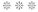 Хвостик крючком,Нос пяточком,Хрюкает, играется,Как он называется?Ответ: ПоросёнокАвтор: Леонов В.А.Вместо носа кругляшёк,И щетинист весь бочок,Хвостик загогулинкой,Любит очень хрюкать он!Ответ: ПоросёнокАвтор: Леонов В.А.
Ласковая, добрая,Полезная, удобная,Траву, солому пожуёт,Парное молоко даёт!Ответ: КороваАвтор: Леонов В.А.Нос большой,К нему рога,И мычит она всегда!Ответ: КороваАвтор: Леонов В.А.С утра до вечера жуёт,Водицу из пруда попьёт,Парным одарит молоком,И помычав, пойдёт домой!Ответ: КороваАвтор: Леонов В.А.Мягкая, пушистая,Резвая и быстрая,Мяукает, играется,Как называется?Ответ: КошкаАвтор: Леонов В.А.Что за зверь,Усы и хвост,Днём отдыхает,Ночью блукает!Ответ: КошкаАвтор: Леонов В.А.Калачик шерстяной лежит,Двумя ушами шевелит,Проснётся, потянется,К молочку тянется!Ответ: КошкаАвтор: Леонов В.А.
Грива есть, а так же хвост,Грациозна и мила,Шёрстка в яблоках моя,Подскажите кто же я?Ответ: ЛошадкаАвтор: Леонов В.А.По лугу скачу, играюсь,И копытом грунт сминаю,А устану, воду пью,Сено и траву жую!Ответ: ЛошадьАвтор: Леонов В.А.Помогаю человеку,Груз вожу, а с ним телегу,Ветра бегаю быстрей,Кто же я скажи скорей!Ответ: ЛошадьАвтор: Леонов В.А.


Не поёт, а рычит,Лает, а не ворчит,Чужих не пускает,Как её называют?Ответ: СобакаАвтор: Леонов В.А.Преданна всегда,Не бросит никогда,Лает, играется,Как называется?Ответ: СобакаАвтор: Леонов В.А.На привязи сидит,Дом хозяйский сторожит,Коль чужой во двор зайдёт,Лай поднимет на весь дом!Ответ: СобакаАвтор: Леонов В.А.СодержаниеАктуальность проектаЦели и задачи проектаЭтапы реализации проектаКонспект занятия конструирование «Забор для домашних животных»Дидактическая игра «Найди где чья тень»Сюжетно-ролевая игра «Лошадка»Сюжетно-ролевая игра «Кошка»Конспект занятия по рисованию «Зернышки для цыпят»Пальчиковая гимнастика «Козочка»10. Дыхательная гимнастика «Кошечка»  11. Физминутка «Зверятки на зарядке»12. Зрительная гимнастика «Кошка»13. Театр на фланелеграфе «Цыпленок»14. Беседа «Забавные животные»15. Конспект занятия по развитию речи «Домашние животные и их детеныши»16. Чтение художественной литературы «Сказка о глупом мышонке»17. Конспект занятия по окружающему миру «Домашние животные и их детеныши»18. Конспект занятия по лепке «Подарки для котенка»19. Подвижная игра «Куры и кошка»20. Подвижная игра «Утки и собачка»21. Загадки22. Фотоотчет  Проект «Домашние животные»Образовательная областьНазвание темыЗадачиСрок реализацииФизическое развитиеПальчиковая гимнастика «Козочка»,Дыхательная гимнастика «Кошечка»Физминутка «Зверятки на зарядке»Зрительная гимнастика «Кошка» Организация и проведение различных тематических подвижных игр. Формирование представлений о составляющих здорового образа жизни; о значении физических упражнений для организма человека. Воспитание потребности быть здоровым. Развитие физических качеств, накопление и обогащение двигательного опыта. Формирование потребности в двигательной активности и физическом совершенствовании. Социально-коммуникативное развитиеСюжетно- ролевые игры «Лошадка»«Кошка»Подвижная игра «Куры и кошка»«Утки и собачка» Развитие у детей способности принять на себя роль животного.Совершенствовать бег. Развивать умение подражать, быть внимательным и действовать по сигналу.Речевое развитиеБеседы:«Забавные животные»Дидактическая игра «Найди где чья тень»продолжать знакомить детей с домашними животными и их детенышами; познакомить детей с домашним животным – овца и ее детенышем – ягненком; познакомить с понятием «домашние животные»; воспитывать бережное и заботливое отношение к домашним животным.учить находить заданные силуэты.Закрепление знаний детей о животных.Развитие  зрительного восприятия детей, внимания, логическогомышления.Чтение художественной литературы «сказка о глупом мышонке»Речевое развитие«Домашние животные и их детеныши»Стихи и загадки о домашних животныхПознакомить детей с новой сказкой Познакомить детей с домашними животными и их детенышами (корова, собака, лошадь, кошка).Познакомить детей со стихами и загадками о домашних животныхХудожественно-эстетическое развитиеРисование «Зернышки для цыплят»Лепка «Подарки для котенка»Театр на фланелеграфе «Цыпленок»учить детей называть «один», «много»учить детей правильно держать тремя пальцами ватную палочку; закреплять желтый цвет; воспитывать доброе отношение к домашним животным.познакомить с домашними животными и их детёнышах; воспитывать любовь к домашним животным и желание проявлять о них заботу, доброе отношение к животным; учить использовать приобретённые навыки.Познавательное развитиеКонструирование «Забор для домашних животных »Ребенок и окружающий мир«Домашние животные и их детеныши»Формировать умение детей различать предметы по высоте («высокий –низкий») ;Развивать умение сооружать постройку по образцу. Воспитывать усидчивость, умение строить прочные постройки.Развитие познавательного интереса к окружающему миру, формирование представлений о домашних животных.